УКРАЇНАПАВЛОГРАДСЬКА   МІСЬКА  РАДАДНІПРОПЕТРОВСЬКОЇ  ОБЛАСТІ(__ сесія   VIIІ  скликання)РІШЕННЯвід  _________  2021 р.					№               /VІІПро внесення змін до рішення №2008-62/VІІвід 16.01.2020 року «Про затвердження списку присяжних»	Згідно зі ст.ст. 19, 144 Конституції України, ст. 25,  ч.1 ст. 59,  Закону України «Про місцеве самоврядування в Україні», ст. 64-65, 66 Закону України «Про судоустрій і статус суддів», розглянувши подання територіального управління Державної судової адміністрації України в Дніпропетровській області від 22.01.2021 року №293/21 та  від 09.02.2021 №633/21,   Павлоградська міська рада,ВИРІШИЛА:Внести до рішення Павлоградської міської ради від 16.01.2020 року №2008-62/VІІ «Про затвердження списку присяжних» такі зміни:виключити зі списку присяжних Білан Таїсію Леонідівну у зв'язку з тим, що її увільнено від виконання обов’язків присяжного Павлоградського міськрайонного суду Дніпропетровської області з підстав, передбачених п.6 ч.2 ст.65 Закону України «Про судоустрій та статус суддів»;виключити зі списку присяжних Поташникова Євгена Володимровича у зв'язку з тим, що він отримав свідоцтво про право на зайняття адвокатською діяльністю що суперечить вимогам п.4 ч.2 ст.65 Закону України «Про судоустрій та статус суддів»;в п.1 рішення слова « у кількості 25 осіб»  замінити на слова «у кількості 23 особи».Контроль за виконанням даного рішення покласти на постійну депутатську комісію з питань законності, депутатської етики, охорони громадського порядку, зв'язків з громадськими організаціями та ЗМІ.Міський голова 									А.О.ВершинаРішення на розгляд ради винесено згідно розпорядження міського голови   №        від    Рішення підготував:Начальник  юридичного відділувиконавчого комітету Павлоградської міської ради		 		О.І.ЯлиннийСекретар міської ради								С.А.ОстренкоКеруючий справамивиконавчого комітету							           С.М. Шумілова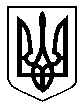 